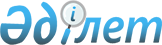 Об утверждении норм потребления коммунальных услуг по теплоснабжению для потребителей, не имеющих приборов учета в поселке Топар Абайского районаПостановление акимата Карагандинской области от 16 мая 2017 года № 30/08. Зарегистрировано Департаментом юстиции Карагандинской области 14 июня 2017 года № 4278
      В соответствии с Законом Республики Казахстан от 23 января 2001 года "О местном государственном управлении и самоуправлении в Республике Казахстан", приказом Министра национальной экономики Республики Казахстан от 13 января 2015 года № 15 "Об утверждении Типовых правил расчета норм потребления коммунальных услуг по электроснабжению и теплоснабжению для потребителей, не имеющих приборов учета" (зарегистрирован в Реестре государственной регистрации нормативных правовых актов № 10313) акимат Карагандинской области ПОСТАНОВЛЯЕТ:
      1. Утвердить прилагаемые нормы потребления коммунальных услуг по теплоснабжению для потребителей, не имеющих приборов учета в поселке Топар Абайского района, согласно приложению к настоящему постановлению. 
      2. Контроль за исполнением настоящего постановления возложить на курирующего заместителя акима области.
      3. Настоящее постановление вводится в действие по истечении десяти календарных дней после дня его первого официального опубликования. Нормы потребления коммунальных услуг по теплоснабжению для потребителей, не имеющих приборов учета
в поселке Топар Абайского района
					© 2012. РГП на ПХВ «Институт законодательства и правовой информации Республики Казахстан» Министерства юстиции Республики Казахстан
				
      Аким области

Е. Кошанов
Приложение
к постановлению акимата
Карагандинской области
от 16 мая 2017 года № 30/08
№ п/п
Категория потребителей 
Наименование теплоснабжающей организации
Единица измерения 
Значение 
1
потребители поселка Топар, отапливаемые от Карагандинской главной распределительной электростанции-2
Товарищество с ограниченной ответственностью "Kazakhmys energy"
Гигакалорий/ квадратный метр 
0,0491